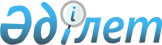 О внесении изменения в постановление акимата Актюбинской области от 9 ноября 2015 года № 416 "О реорганизации государственного учреждения "Управление строительства Актюбинской области" и государственного учреждения "Управление архитектуры и градостроительства Актюбинской области"Постановление акимата Актюбинской области от 5 июня 2019 года № 220. Зарегистрировано Департаментом юстиции Актюбинской области 10 июня 2019 года № 6247
      В соответствии со статьей 27 Закона Республики Казахстан от 23 января 2001 года "О местном государственном управлении и самоуправлении в Республике Казахстан", статьей 17 Закона Республики Казахстан от 1 марта 2011 года "О государственном имуществе" акимат Актюбинской области ПОСТАНОВЛЯЕТ:
      1. Внести в постановление акимата Актюбинской области от 9 ноября 2015 года № 416 "О реорганизации государственного учреждения "Управление строительства Актюбинской области" и государственного учреждения "Управление архитектуры и градостроительства Актюбинской области" (зарегистрированное в Реестре государственной регистрации нормативных правовых актов за № 4639, опубликованное 25 декабря 2015 года в информационно-правовой системе нормативных правовых актов Республики Казахстан "Әділет") следующее изменение:
      преамбулу указанного постановления изложить в следующей редакции:
      "В соответствии со статьей 27 Закона Республики Казахстан от 23 января 2001 года "О местном государственном управлении и самоуправлении в Республике Казахстан", статьей 17 Закона Республики Казахстан от 1 марта 2011 года "О государственном имуществе" акимат Актюбинской области ПОСТАНОВЛЯЕТ:".
      2. Государственному учреждению "Управление строительства, архитектуры и градостроительства Актюбинской области" в установленном законодательством порядке обеспечить:
      1) государственную регистрацию настоящего постановления в Департаменте юстиции Актюбинской области;
      2) направление настоящего постановления на официальное опубликование в Эталонном контрольном банке нормативных правовых актов Республики Казахстан в электронном виде.
      3. Контроль за исполнением настоящего постановления возложить на курирующего заместителя акима Актюбинской области.
      4. Настоящее постановление вводится в действие со дня первого официального опубликования.
					© 2012. РГП на ПХВ «Институт законодательства и правовой информации Республики Казахстан» Министерства юстиции Республики Казахстан
				
      Аким Актюбинской области 

О. Уразалин
